                                                          Массовое катание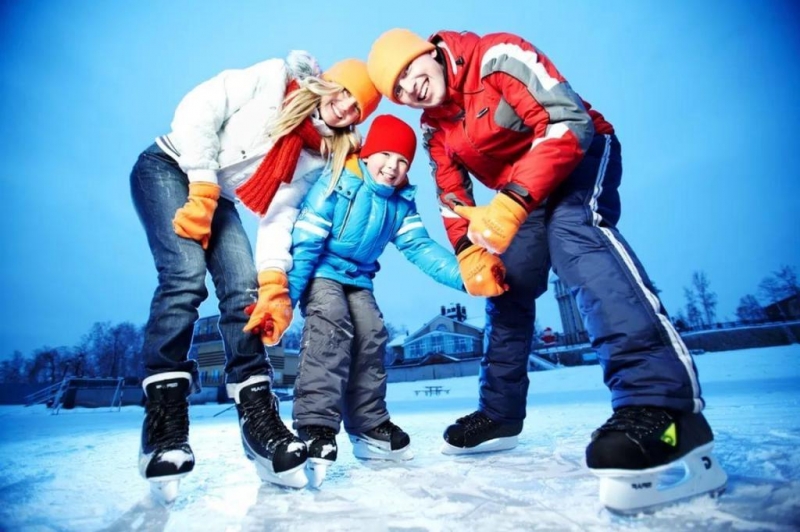 02.01.2021 – 08:00 – 09:00; 12:45 – 13:45; 13:45 – 14:45; 14:45 – 15:45; 16:00 – 17:00; 17:00 – 18:00; 18:00 – 19:00.03.01.2021 –  08:00 – 09:00; 09:00 – 10:00; 10:00 – 11:00; 11:15 – 12:15; 12:15 – 13:15; 13:30 – 14:30; 14:30 – 15:30.04.01.2021 – 09:45 – 10:45; 10:45 – 11:45; 11:45 – 12:45; 13:00 – 14:00; 14:00 – 15:00; 19:00 – 20:00.05.01 2021 – 14:45 – 15:45; 17:30 – 18:30.06.01.2021 – 14:30 – 15:30; 15:30 – 16:30; 16:30 - 17:30; 17:45 – 18:45; 18:45 – 19:45.07.01.2021 - 13:30 – 14:30; 14:30 – 15:30; 15:45 – 16:45; 16:45 – 17:45; 18:00 – 19:00; 19:00 – 20:00; 20:00- 21:00.08.01.2021 - 13:45 – 14:45; 14:45 – 15:45; 15:45 – 16:45; 17:00 – 18:00; 18:00 – 19:00; 19:00 – 20:00.09.01.2021 - 08:00 – 09:00; 12:45 – 13:45; 13:45 – 14:45; 15:00 – 16:00; 16:00 – 17:00; 17:00 – 18:00.10.01.2021 – 09:15 – 10:15; 10:15 – 11:15; 11:30 – 12:30; 17:30 – 18:30. В СВЯЗИ С ПРИКАЗОМ ГУБЕРНАТОРА ОБ ОГРАНИЧЕНИИ ПРИСУТСТВИЯ ПОСЕТИТЕЛЕЙ НА ЛЬДУ (25 чел). МАССОВОЕ КАТАНИЕ СТРОГО ПО ПРЕДВАРИТЕЛЬНОЙ ЗАПИСИ! ДЕНЬ В ДЕНЬВХОД В ФОК СТРОГО В МАСКЕ И БАХИЛАХ